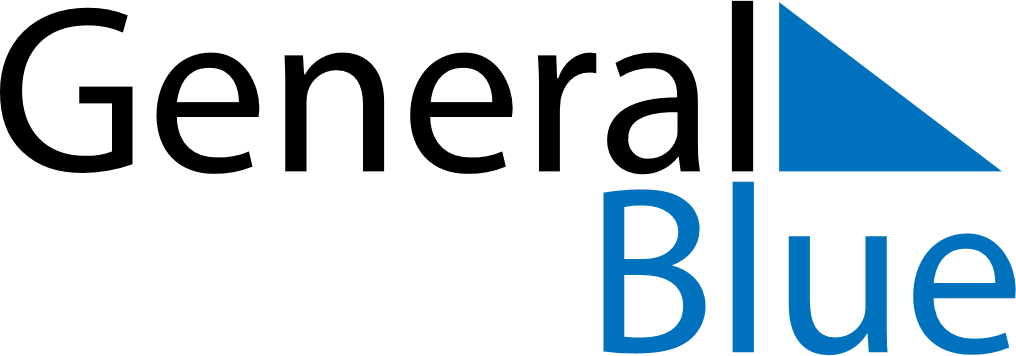 June 2024June 2024June 2024June 2024June 2024June 2024June 2024Kristinestad, Ostrobothnia, FinlandKristinestad, Ostrobothnia, FinlandKristinestad, Ostrobothnia, FinlandKristinestad, Ostrobothnia, FinlandKristinestad, Ostrobothnia, FinlandKristinestad, Ostrobothnia, FinlandKristinestad, Ostrobothnia, FinlandSundayMondayMondayTuesdayWednesdayThursdayFridaySaturday1Sunrise: 3:57 AMSunset: 11:07 PMDaylight: 19 hours and 9 minutes.23345678Sunrise: 3:55 AMSunset: 11:09 PMDaylight: 19 hours and 13 minutes.Sunrise: 3:53 AMSunset: 11:11 PMDaylight: 19 hours and 17 minutes.Sunrise: 3:53 AMSunset: 11:11 PMDaylight: 19 hours and 17 minutes.Sunrise: 3:52 AMSunset: 11:13 PMDaylight: 19 hours and 21 minutes.Sunrise: 3:50 AMSunset: 11:15 PMDaylight: 19 hours and 24 minutes.Sunrise: 3:49 AMSunset: 11:17 PMDaylight: 19 hours and 27 minutes.Sunrise: 3:47 AMSunset: 11:18 PMDaylight: 19 hours and 31 minutes.Sunrise: 3:46 AMSunset: 11:20 PMDaylight: 19 hours and 34 minutes.910101112131415Sunrise: 3:45 AMSunset: 11:22 PMDaylight: 19 hours and 36 minutes.Sunrise: 3:44 AMSunset: 11:23 PMDaylight: 19 hours and 39 minutes.Sunrise: 3:44 AMSunset: 11:23 PMDaylight: 19 hours and 39 minutes.Sunrise: 3:43 AMSunset: 11:25 PMDaylight: 19 hours and 41 minutes.Sunrise: 3:42 AMSunset: 11:26 PMDaylight: 19 hours and 44 minutes.Sunrise: 3:41 AMSunset: 11:27 PMDaylight: 19 hours and 46 minutes.Sunrise: 3:40 AMSunset: 11:28 PMDaylight: 19 hours and 47 minutes.Sunrise: 3:40 AMSunset: 11:29 PMDaylight: 19 hours and 49 minutes.1617171819202122Sunrise: 3:39 AMSunset: 11:30 PMDaylight: 19 hours and 50 minutes.Sunrise: 3:39 AMSunset: 11:31 PMDaylight: 19 hours and 51 minutes.Sunrise: 3:39 AMSunset: 11:31 PMDaylight: 19 hours and 51 minutes.Sunrise: 3:39 AMSunset: 11:31 PMDaylight: 19 hours and 52 minutes.Sunrise: 3:39 AMSunset: 11:32 PMDaylight: 19 hours and 53 minutes.Sunrise: 3:39 AMSunset: 11:32 PMDaylight: 19 hours and 53 minutes.Sunrise: 3:39 AMSunset: 11:33 PMDaylight: 19 hours and 53 minutes.Sunrise: 3:39 AMSunset: 11:33 PMDaylight: 19 hours and 53 minutes.2324242526272829Sunrise: 3:40 AMSunset: 11:33 PMDaylight: 19 hours and 53 minutes.Sunrise: 3:40 AMSunset: 11:33 PMDaylight: 19 hours and 52 minutes.Sunrise: 3:40 AMSunset: 11:33 PMDaylight: 19 hours and 52 minutes.Sunrise: 3:41 AMSunset: 11:32 PMDaylight: 19 hours and 51 minutes.Sunrise: 3:42 AMSunset: 11:32 PMDaylight: 19 hours and 50 minutes.Sunrise: 3:43 AMSunset: 11:32 PMDaylight: 19 hours and 49 minutes.Sunrise: 3:44 AMSunset: 11:31 PMDaylight: 19 hours and 47 minutes.Sunrise: 3:45 AMSunset: 11:30 PMDaylight: 19 hours and 45 minutes.30Sunrise: 3:46 AMSunset: 11:30 PMDaylight: 19 hours and 43 minutes.